РАСЧЕТНОЕ ЗАДАНИЕ № 3 ТТС.РЗ12ШН.0003Тема: Расчёт и конструирование промежуточного вала зубчатой передачи.По дисциплине “Детали машин ”                                Студент гр.2038/2 ___________  Н.А.ШироковаРуководитель ________________ Е.П.КукушкинаСанкт-Петербург2012ОГЛАВЛЕНИЕВведение	31.Исходные данные и расчеты	32. Выбор материала	43. Расчет допускаемых напряжений	53.1 Допускаемые контактные напряжения	53.1 Допускаемые напряжения изгиба	63. Определение межосевого расстояния	74. Определение ширины колёс и шестерен	85. Предварительный выбор модуля зубчатого зацепления	86. Определение числа зубьев передач и диаметров делительных окружностей	87. Расчёт прочности зубьев по контактным напряжениям	98. Расчёт прочности зубьев по напряжениям изгиба	109. Расчёт вала	109.1 Определение сил в зацеплении	109.2 Определение длины вала	109.3 Выбор расчётной схемы и определение расчётных нагрузок	119.4 Построение эпюр изгибающих, крутящих и приведённых моментов	129.5 Построение теоретического профиля вала	14Введение     Объектом проектирования является промежуточный вал редуктора или другого агрегата, предназначенного для изменения параметров движения: скорости вращения и величины крутящего момента.    Передача движения на рассматриваемый в задании промежуточный вал осуществляется от ведущего вала I (рис.1) через пару цилиндрических зубчатых колес с передаточным числом i1. Крутящий момент Мкр от промежуточного вала передается через зубчатую пару с передаточным числом i2 на ведомый вал II. В данном задании зубчатые колеса передачи прямозубые и крепятся на валу при помощи шпонки. Опорами вала служат подшипники качения. Целью задания является определение размеров промежуточного вала и связанных с ним деталей: зубчатых передач, шпонок, опорных подшипников.1.Исходные данные и расчетыТаблица 1Здесь приняты обозначения: Мкр – крутящий момент, переданный от промежуточного вала через зубчатую пару с передаточным числом i2 на ведомый вал II,n – число оборотов вала в минуту;i1, i2 – передаточные числа;φ1, φ2 – углы между осями зубчатых колес;l1, l2, l3 – соответственно расстояния между левой опорой и колесом, колесом и правой опорой, правой опорой и шестерней;bк – ширина зубчатого колеса;bш – ширина шестерни.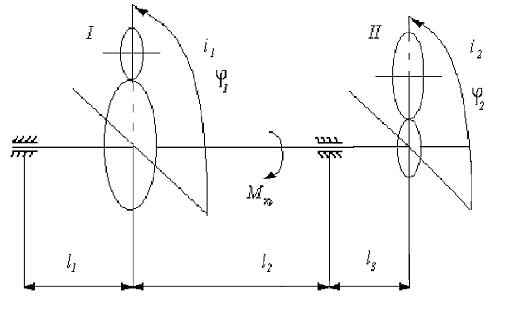 Рис. 1. Схема промежуточного вала зубчатой передачиОпределим  момент М и число оборотов n для колеса и шестерни ведущего и ведомого валов:; 		                              						        (1),	                                					                    (2)где i - передаточное число;      - число оборотов шестерни;      - число оборотов колеса;      -крутящий момент шестерни;      - крутящий момент колеса;      -коэффициент полезного действия, принимаем =0,98 [2]. Для передачи 1  на валу закреплено  колесо, поэтому  = и . Согласно формулам (1), (2) получим:==994 об/мин;= .Для передачи 2  на валу закреплена  шестерня, поэтому  = и . Согласно формулам (1), (2) получим:== 44,4 об/мин;= .Характеристики промежуточного вала.                                                                                                                                        Таблица 22. Выбор материала    Выбор материала для колес и шестерен  зависит от  величины крутящего момента, который действует на них. Для шестерни выбираем металл с более высокой твёрдостью, чем для колеса. Для колеса требуется материал с твёрдостью большей, чем 350HB, поэтому, в качестве материала колеса выбираем сталь 40ХН, подвергнутую закалке. Для шестерни подойдёт сталь 40Х, обработанная азотированием.[1]Данные по материалам сводим в таблицу:Таблица 33. Расчет допускаемых напряжений3.1 Допускаемые контактные напряжения Допускаемые контактные напряжения определяются формулой,		                              						         (3)где - коэффициент безопасности, принимаем =1,2; - контактное напряжение,  =2НВ+70;                                                                                                                                (4)- коэффициент долговечности, ограничен  1 1,8 (если <1, тогда принимаем =1, если >1,8 , тогда принимаем =1,8).= ,		                                  					         (5)где - количество циклов, которое может выдержать материал, берется в зависимости от твердости; - класс нагружения, принимаем далее =0,25[2]; -суммарное число циклов перемены напряжений.=,		                               					         (6)где - коэффициент, зависящий от вида нагрузки - односторонняя или двухсторонняя, принимаем =3600 (односторонняя нагрузка); - число оборотов в секунду; - число зубчатых колес в зацеплении, принимаем =1; -норма времени работы передачи, для нашего расчета принимаем=10000 ч.Передача 1:Определим допускаемое контактное напряжение для колеса.По формуле (4):=2*480+70 = 1030 МПа.Принимаем , По формуле (6) найдём N.По формуле (3):Определим допускаемое контактное напряжение шестерни.=2*530+70 = 1130 МПа.Принимаем ,  принимаем его равным единице.Передача 2:Определим допускаемое контактное напряжение для колеса. = 1030 МПа.Принимаем , Определим допускаемое контактное напряжение шестерни.=2*530+70 = 1130 МПа.Принимаем , 3.1 Допускаемые напряжения изгибаДопускаемое напряжение изгиба определяется формулой ,			                                          	  	                                 (7)где - предел выносливости зубьев по напряжениям изгиба;  =1,8НВ;                								         (8)    - коэффициент безопасности, принимаем =1,7; - коэффициент долговечности и лежит в промежутке .=,									         (9)где  - коэффициент интенсивности режима для зубчатых передач (изгибная долговечность), принимаем далее =0,1[2]; -суммарное число циклов перемены напряжений.Передача 1:Определим допускаемое напряжение изгиба для колеса.Согласно формуле (8):=1,8*480=864МПа.По формуле (9):=, принимаем за единицу..Определим допускаемое напряжение изгиба для шестерни.=1,8*530=954МПа.=, принимаем за единицу..Передача 2:Определим допускаемое напряжение изгиба для колеса.=1,8*480=864МПа.=, принимаем за единицу..Определим допускаемое напряжение изгиба для шестерни.=1,8*530=954МПа.=, принимаем за единицу..Полученные данные объединим в таблицу.Таблица 43. Определение межосевого расстоянияГабариты передачи определяет межосевое расстояние, которое находится по формуле:где =2,1* - модуль упругости, - коэффициент ширины колеса, относительно межосевого расстояния, - коэффициент концентрации нагрузки при расчётах по контактным напряжениям, выбирается в зависимости от Ширина зубчатого колеса зависит от межосевого расстояния и определяется соотношением: , а в качестве  берём наибольшее из значенийОпределим межосевые расстояния для 1 и 2 передач., принимаем , .[1], принимаем , .[1]4. Определение ширины колёс и шестеренШирина колеса и шестерни каждой пары определяется по следующим формулам:Передача 1:Передача 2:5. Предварительный выбор модуля зубчатого зацепленияМодуль определяется, как  где , примем  Тогда:6. Определение числа зубьев передач и диаметров делительных окружностейСуммарное число зубьев в паре: . Полученное значение округляем до целых.  Передача 1:Найдём значение расхождения передаточных чисел.Передача 2:Диаметры делительных окружностей находим по следующим формулам:Передача 1:Передача 2:Сведём результаты в таблицу:Таблица 57. Расчёт прочности зубьев по контактным напряжениямНеобходимо проверить передачи по контактным напряжениям, причём расчёт ведётся по шестерне, т.к. зубья шестерни чаще входят в зацепление.где  - угол зацепления, - ширина зуба колеса (длина линии контакта),  - коэффициент расчётной нагрузки при расчётах по контактным напряжениям. где   - коэффициент динамической нагрузки при расчётах по контактным напряжениям.Передача 1:Принимаем  , тогда Определим напряжение на шестерне.Условие Передача 2:Принимаем  , тогда Определим напряжение на шестерне.Условие  следовательно, нужно изменить ширину колеса. Примем её за 100 мм.Условие Новая ширина шестерни будет равна 105 мм.8. Расчёт прочности зубьев по напряжениям изгибаРасчёт прочности зубьев по напряжениям изгиба носит проверочный характер. Расчёт ведётся о шестерне.	где коэффициент формы зуба, который принимается в зависимости от суммарного количества зубьев на шестерне и колесе.Передача 1:Принимаем .Условие .Передача 2:Принимаем 9. Расчёт вала9.1 Определение сил в зацепленииВ прямозубой передаче, при взаимодействии колеса и шестерни возникают следующие силы:M и d берутся в зависимости от того, что находится на промежуточном валу (колесо или шестерня).Передача 1:На валу находится колесо.Передача 1:На валу находится шестерня.9.2 Определение длины валаСогласно таблице 1 и таблице 5:Общая длинна вала: L=52,8+101,2+136,5=290,5мм.9.3 Выбор расчётной схемы и определение расчётных нагрузокРасчёт вала базируется на тех разделах курса сопротивления материалов, в которых рассматривают неоднородное наряжённое состояние и расчёт при переменных напряжениях. При этом действительные условия работы вала заменяют условными и приводят к одной из известных расчётных схем. При переходе от конструкции к расчётной схеме производят схематизацию нагрузок, опор и формы вала.Допустим, что левая опора шарнирно-неподвижна, а правая шарнирно-подвижна.Вал можно представить как балку на двух опорах, нагруженную силами в двух плоскостях, следовательно, необходимо рассмотреть отдельно вертикальную и горизонтальную плоскости.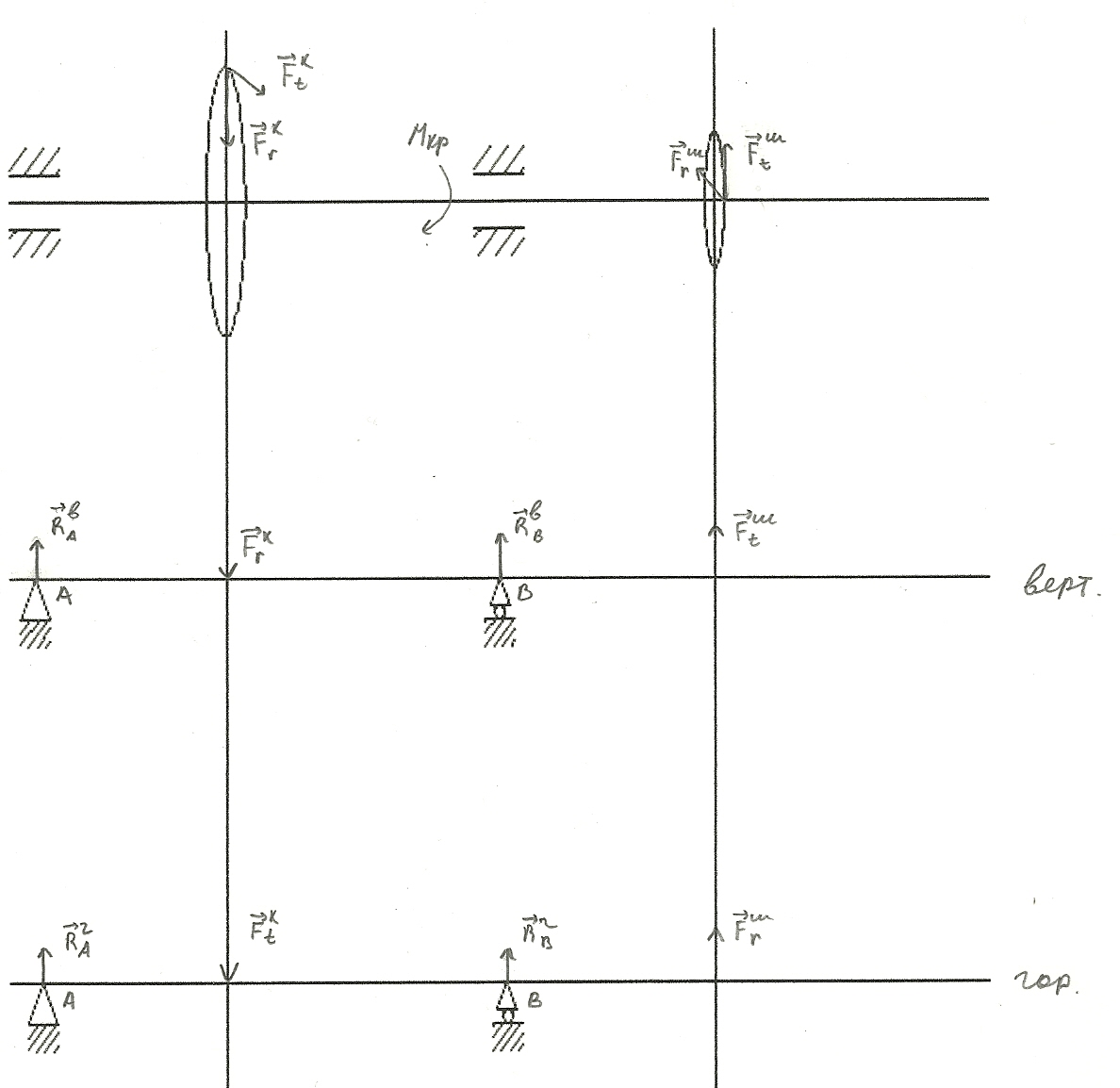 Рис. 2. Силы на валуВ вертикальной плоскости:В горизонтальной плоскости:Результирующие силы , по которым производится выбор подшипников, будут находиться по следующим формулам:9.4 Построение эпюр изгибающих, крутящих и приведённых моментовСилы действуют на вал в двух плоскостях, следовательно, эпюры необходимо строить также в двух плоскостях: вертикальной и горизонтальной.Подготовим данные к построению эпюры изгибающих моментов.В вертикальной плоскости:;;;В горизонтальной плоскости:;;;Просуммируем то, что получили.1)2)3)4)Построим эпюры изгибающих моментов.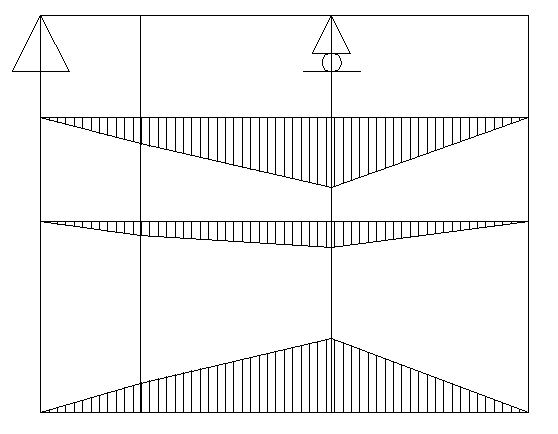 Рис. 3. Эпюры изгибающих моментовКрутящий момент передаётся валу колесом и снимается шестерней, но моменты на них одинаковы, следовательно, эпюра крутящего момента будет выглядеть следующим образом: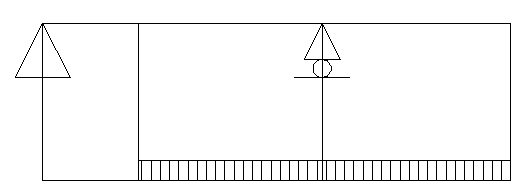 Рис. 4. Эпюра крутящего моментаПриведённый момент, действующий на вал, будет находиться по формуле:  = 0,75 – рекомендуемое значения для механизма подъёмника.1)2)3)4)Построим эпюру приведённого момента: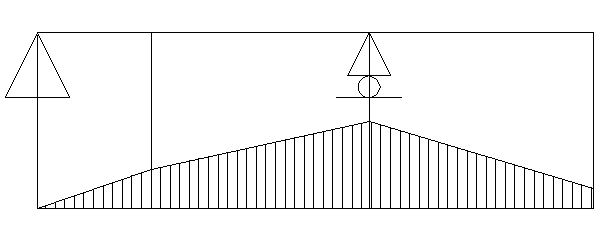 Рис. 5. Эпюра приведённого момента9.5 Построение теоретического профиля валаДля вала выбираем сталь 40ХН, подвергнутую закалке. Предел текучести По приведенному моменту определяются минимально допустимые диаметры вала в опасных сечениях по следующей формуле:Очевидно, что диаметров будет несколько.Определим диаметры вала.Построим теоретический профиль вала: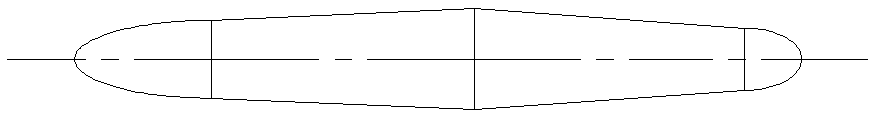 Рис. 6. Теоретический профиль вала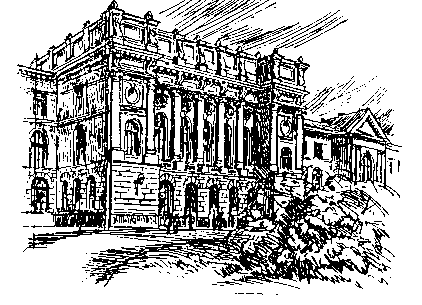 САНКТ-ПЕТЕРБУРГСКИЙ ГОСУДАРСТВЕННЫЙ ПОЛИТЕХНИЧЕСКИЙ УНИВЕРСИТЕТМеханико-машиностроительный факультетКафедра “Транспортные и технологические системы”ПараметрыПараметрыПараметрыПараметрыПараметрыПараметрыПараметрыПараметрыПараметрыПараметрыМкр, Нмn,об/минi1i2φ1,оφ2,оВид зацепления11002803.556.3900прямозубое1.22.31.3Момент на колесе, Н мМомент на шестерне, Н мЧисло оборотов колеса, об/минЧисло оборотов шестерни, об/минПервая передача1100316,2280994Вторая передача6791,4110044,4280ШестерняКолесо100016008001400Твёрдость, HB530480КолесоКолесоШестерняШестерня, МПа, МПа, МПа, МПаПередача 1978,5508,24942,67561,17Передача 21321,8508,241111,17561,17КолесоКолесоШестерняШестерня,мм,мм, мм, ммПередача 12754477,550Передача 2517,5758180